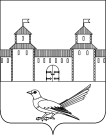 от 06.06.2016  № 812-пО  награждении Благодарственным письмом Главы муниципального образования Сорочинский городской округ Оренбургской областиВ соответствии с  Федеральным Законом от 06.10.2003 № 131-ФЗ «Об общих принципах  организации местного самоуправления в Российской Федерации»,  руководствуясь статьями 32, 35, 40 Устава муниципального образования Сорочинский городской округ Оренбургской области, решением Сорочинского городского Совета от 31.10.2012 № 161 «О благодарственном письме Главы муниципального образования город Сорочинск Оренбургской области» (с учетом изменений и дополнений), а также на основании ходатайства    директора   ГБУСО   Оренбургской    области    «Комплексный	   центр социального обслуживания населения» в г. Сорочинске Н.В. Анненковой от 03.06.2016 № 01-15/747, администрация Сорочинского городского округа Оренбургской области постановляет:Наградить Благодарственным письмом Главы муниципального образования Сорочинский городской округ Оренбургской области за плодотворный добросовестный труд, высокий профессионализм в работе и в связи с празднованием профессионального праздника - Дня социального работника:– специалиста по социальной работе – Волошину Ирину Геннадьевну;– специалиста по социальной работе – Воропаеву Оксану Александровну;- рабочего бюро бытовых услуг – Назарову Лилию Равилевну. 2. Настоящее постановление вступает в силу со дня подписания  и подлежит официальному опубликованию в информационном бюллетене «Сорочинск официальный», а также размещению на Портале муниципального образования Сорочинский городской округ Оренбургской области.3. Контроль за исполнением настоящего постановления оставляю за собой.Глава муниципального образования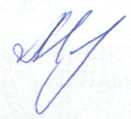 Сорочинский городской округ                                                                        Т.П. МелентьеваРазослано: в дело, Сорочинской межрайонной прокуратуре, ГБУСОН «КЦСОН» в г. Сорочинске, Черных И.Н., Вагановой Е.В.Администрация Сорочинского городского округа Оренбургской областиП О С Т А Н О В Л Е Н И Е 